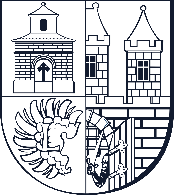 Zápis z 12. zasedání Rady městské části Praha 1811. července 2018Záměr na pronájem tělocvičny v objektu Třinecká 650Předkládá: místostarosta MiffekOdbor: OSM	Zpracovala: xxxxxx17.1	Usnesení č. 314/13/18RMČ schvaluje zveřejnění záměru na pronájmy tělocvičny v objektu Třinecká 650, Praha 9 Letňany, pro školní rok 2018/2019, dle přílohy tohoto usnesení.RMČ ukládá OSM předložit RMČ časový rozpis jednotlivých žadatelů o pronájem v termínu do 30.08.2018. 17.2	Důvodová zpráva:17.2.1	Legislativní podklady:zákon č. 131/2000 Sb., o hlavním městě Prazezákon č. 89/2012 Sb., občanský zákoník17.2.2	Odůvodnění předkladu:17.2.3	Další přílohy nebo odkazy:	záměr  priloha17.3	Termín realizace přijatého usnesení: ihned17.4	Zodpovídá:	místostarosta Miffek - OSM17.5	Hlasování:	pro   5		proti   0	zdržel se   0Usnesení bylo přijato. 